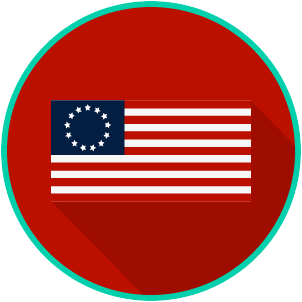 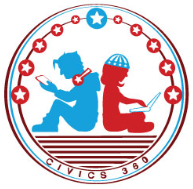 Declaration of Independence Video #1Colonial Complaints and Grievances Video #2Directions: Complete the following chart. Summarize each grievance from the Declaration of Independence in your own words. Describe the natural right (or rights) being violated and how it is being violated.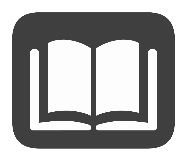 Reading: Natural RightsBenchmark Clarification 1: Students will explain the concept of natural rights as expressed in the Declaration of Independence.Reading: Life, Liberty, and the Pursuit of HappinessBenchmark Clarification 2: Students will identify the natural rights specifically expressed in the Declaration of Independence (life, liberty, and the pursuit of happiness).Reading: Natural Rights and the Role of GovernmentBenchmark Clarification 3: Students will analyze the relationship between natural rights and the role of government: 1. People are endowed by their Creator with certain unalienable rights; 2. Governments are instituted among men to secure these rights; 3. Governments derive their just powers from the consent of governed; and 4. Whenever any form of government becomes destructive of these ends, it is the right of the people to alter or abolish it, and to institute new government.Reading: Grievances in the Declaration of IndependenceBenchmark Clarification 4: Students will recognize the connection between specific grievances in the Declaration of Independence and natural rights’ violations.Reading: Colonial Complaints in the Declaration of IndependenceBenchmark Clarification 5: Students will recognize colonial complaints as identified in the Declaration of Independence (imposing taxes without the consent of the people, suspending trial by jury, limiting judicial powers, quartering soldiers, and dissolving legislatures).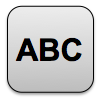 Declaration of Independence Write about your understanding of the ideas and complaints set forth in the Declaration of Independence by explaining the connections between and among each of the terms in the concept circle. How do the terms in the concept circle fit together?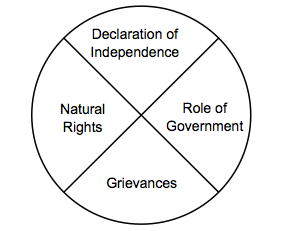 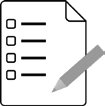 Declaration of Independence Practice Quiz Reflection QuestionList Specific Evidence from the VideoComplete Sentence1. What were two purposes of the Declaration of Independence?2. What are natural rights?  3. What are the natural rights specifically listed in the Declaration of Independence?  4. What is a limit to natural rights?  5. What is the relationship between the government and the natural rights of the people?6. What happens when the government does not protect the natural rights of the people? QuestionList Specific Evidence from the VideoComplete SentenceDefine the term “grievance”. Grievance SummaryNatural Right Violated1. "For suspending our legislatures, and declaring themselves invested with power to legislate for us in all cases whatsoever."2. "He has made judges dependent on his will alone, for the tenure of their offices, and the amount and payment of their salaries."3. "For quartering large bodies of armed troops among us..."4. "For imposing taxes on us without our consent..."5. "For depriving us in many cases, of the benefits of trial by jury..."6. "He has kept among us, in times of peace, Standing armies without the Consent of our legislatures..."Reading TaskResponseWhat ideas are presented in the reading?What is the central idea of the reading?Select two words or phrases that support the central idea.How might this reading connect to your own experience or something you have seen, read, or learned before?Explain the concept of natural rights as found in the Declaration of Independence. The concept of natural rights as found in the Declaration of Independence is:Reading TaskResponseWhat ideas are presented in the reading?What is the central idea of the reading?Select two words or phrases that support the central idea.How might this reading connect to your own experience or something you have seen, read, or learned before?What are the natural rights expressed in the Declaration of Independence, and what do they mean to you? The natural rights expressed in the Declaration of Independence are:What are the natural rights expressed in the Declaration of Independence, and what do they mean to you? To me, these natural rights mean: Reading TaskResponseWhat ideas are presented in the reading?What is the central idea of the reading?Select two words or phrases that support the central idea.How might this reading connect to your own experience or something you have seen, read, or learned before?What is the relationship between natural rights and the role of government? The relationship between natural rights and the role of government is:Reading TaskResponseWhat ideas are presented in the reading?What is the central idea of the reading?Select two words or phrases that support the central idea.How might this reading connect to your own experience or something you have seen, read, or learned before?What is the connection between specific grievances in the Declaration of Independence and the violation of natural rights? The connection between specific grievances in the Declaration of Independence and the violation of natural rights is:Reading TaskResponseWhat ideas are presented in the reading?What is the central idea of the reading?Select two words or phrases that support the central idea.How might this reading connect to your own experience or something you have seen, read, or learned before?What were the colonial complaints as identified in the Declaration of Independence? The colonial complaints as identified in the Declaration of Independence were:FIRST Attempt ScoreI answered ______ questions right. One thing I learned:SECOND Attempt ScoreI answered ______ questions right. One thing I learned: